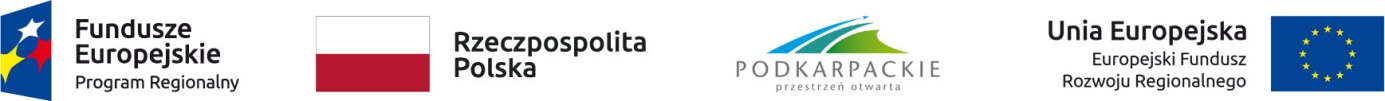 Cisna, dnia 30.09.2020r.GGiB.IV.271.12.2020I N F O R M A C J A     Z       O T W A R C I A         O F E R TDotyczy: projektu nr RPPK.04.05.00-18-0002/19 pn.: „Budowa infrastruktury przydomowych oczyszczalni ścieków bytowych w Gminie Cisna zlokalizowanej na obszarze Natura 2000, w celu minimalizacji zanieczyszczeń wód i gleb”  Zadanie Nr 7 wniosku o dofinansowanie:„Wykonanie dokumentacji technicznej (projektowej) niezbędnej do dokonania zgłoszenia robót budowalnych, niewymagających pozwolenia na budowę, dla 134 POŚ” Przed otwarciem ofert Zamawiający podał kwotę, jaką zamierza przeznaczyć na sfinansowanie zamówienia, w wysokości: 152 520,00 zł brutto. Oferty złożyli:Nr ofertyFirma ( nazwa ) lub adres nazwisko oraz adres wykonawcyCena oferty brutto1FHU IMPETMałgorzata Łozińska-Wacławikul. Kalwaleryjska 2530-504 Kraków 60 299,00 zł2Usługi Budowlane „GOSIA”ul. Boksycka 153A27-415 Kunów15 822,72 zł3Instalacje SanitarneAndrzej Wasilukul. Ogrodowa 2021-500 Biała Podlaska183 774,30 zł4MICHNOR sp. z o.o.ul. Świętokrzyska 30/6300-116 Warszawa15 375,00 zł5EKOFIRMA Przemysław Gruszkaul. L. Waryńskiego 18A27-400 Ostrowiec Świętokrzyski23 074,80 zł